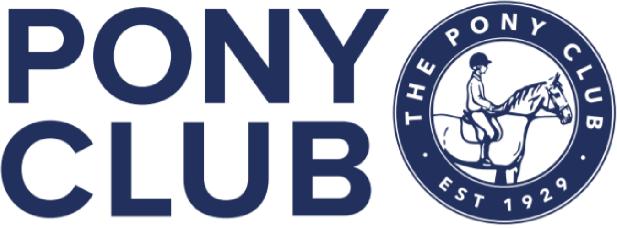 AREA 5 TRIO OF TRIATHLONS2021/22EVENT 2: SUNDAY 23 JANUARY 2022MOLD LEISURE CENTRE, WREXHAM ROAD, MOLD CH7 1HTEntries Close: midnight Saturday 16th January 2022Times will be published by 7pm on Thursday 20th January 2022Event Contacts:Entries Secretary (and all queries):Mrs Penny Wingfield, Coedlyn, Rowen, Conwy LL32 8YLemail: area5tetrathlon@outlook.com, Tel: 01492 650989 / 07845 128109All Entries to be made online to: Horse-Events www.horse-events.co.uk, info@horse-events.co.uk Tel: 07962 251696 (not after 7pm please)Classes:Notes on classes: Everyone who takes part in all three of the Trio of Tris will get a prize for commitment. These entries can be in different classes. (The other date is 13 Mar.)In each class the person with the highest combined score from all three of the Trio of Tris will be the winner. At the third Triathlon classes 1 to 6 will be the qualifying classes for the Winter Triathlon Championships. Competitors who are 8 or 9 can choose whether to compete as Tadpoles (static targets) or Minis (turning targets).Teams:Branch teams of three or four competitors with the best three scores to count. Team manager to declare teams by email to Penny Wingfield area5tetrathlon@outlook.com by weds 19 January.Entering:All entries to be made online using www.horse-events.co.uk. You will need your Pony Club membership number, Branch/Centre and Team Manager name to enter.Changes before the closing date can be made online by logging into your Horse Events account and editing your entry under the ‘my booking’ tab.If you would like to change the class please email info@horse-events.co.uk and if there is space available we will do this for you.IF YOU HAVE ANY DIFFICULTIES ENTERING ONLINE PLEASE DO NOT HESITATE TO CONTACT HORSE- EVENTSEmail: Info@horse-events.co.uk Tel: 07962251696 not after 7pmAll entries are subject to a non-refundable booking fee as stated online.Withdrawals & Refunds:Full refunds will be given up until the closing date of the competition.After the closing date 50% refund up until 6pm on the day before the competition. No refund after that.In the event of cancellation/abandonment 80% of the Entry Fee will be refunded.Prizes & Prize Giving:Scores will be shared online during the event.There will not be a prize giving. Rosettes and medals will be posted to the Team Manager for each branch.Entry Conditions:GENERALTo be run in accordance with Pony Club Tetrathlon Rules 2020.Late entries may be accepted at the organiser’s discretion. A Late Entry Surcharge of £5 will be charged.Queries during the competition may only be raised with the Events Secretary, Penny Wingfield, and only by the Team Manager of the Branch.COVID-19 Please note that the venue is in Wales and regulations may be different to those in England. Masks must be worn indoors in all public areas and 2m distancing must be maintained whenever practicable.If you or anyone in your household has Covid symptoms or is waiting for the result of a Covid test, or if you have been told to isolate you must not attend.SHOOTINGProtective or prescription glasses are recommended at all levels of competition and are COMPULSORY for competitors shooting at 7m. Guns must be kept in their cases until the Firing Point Steward gives the order to “unbox” them at the start of a detail, and must be “boxed” again before the competitor leaves the firing point. At all other times guns must be stored in their boxes and locked in a secure place. No person under 18 years of age may be responsible for, or carry a gun unless under the direct supervision of someone over 21. Guns to be charged at home.RUNNINGThe run is on grass and includes some steep sections.Runners will start at 1 minute intervals.SWIMMINGFlotation devices are not allowed and all swimmers must be capable of swimming a length unaided.Swimmers diving from starting blocks need to have reached the level of the ASA Competitive Start Award.PHOTOGRAPHYParents and coaches are reminded that photography is not allowed during the shooting competition or in the swimming pool.Competitors and their parents/guardians have given permission for any photographic and/or film or TV footage taken of persons or horses/ponies taking part in Pony Club events to be used and published in any media whatsoever for editorial purposes, press information or advertising by or on behalf of the Pony Club and/or Official Sponsors of the Pony Club. Legal Liability:Save for the death or personal injury caused by the negligence of the organisers, or anyone for whom they are in law responsible, neither the organisers of this event or The Pony Club nor any agent, employee or representative of these bodies, nor the landlord or his tenant, accepts any liability for any accident, loss, damage, injury or illness to horses, owners, riders, spectators, land, cars, their contents and accessories, or any other person or property whatsoever, whether caused by their negligence breach of contract or in any other way whatsoever. Entries are only accepted on this basis.Health, Safety and Welfare:Organisers of this event have taken reasonable precautions to ensure the Health and Safety of everyone present. For these measures to be effective, everyone must take all reasonable precautions to avoid and prevent accidents occurring and must obey the instructions of the organisers and all the officials and stewards.Class NameShootRunSwimClass PriceClass 1 –Open Boys 25yrs or under on 1 Jan 202210m 
One 
hand 
Turning3000m4 mins£18.50Class 2 – Open Girls 25yrs or under on 1 Jan 2022 10m 
One 
hand 
Turning1500m3 mins£18.50Class 3 –Junior Boys 12 - 14 on 1 Jan 2022 7m 
One 
hand 
Turning1500m3 mins£18.50Class 4 –Junior Girls 12 - 14 on 1 Jan 2022 7m 
One 
hand 
Turning1500m3 mins£18.50Class 5 – Mini Boys8 - 11 on 1 Jan 2022 7m 
Two 
hands 
Turning1000m2 mins£18.50Class 6 – Mini Girls8 - 11 on 1 Jan 2022 7m 
Two 
hands 
Turning1000m2 mins£18.50Class 7 – Tadpole Boys8 - 9 on 1 Jan 2022 or 8 on the day7m 
Two 
hands 
Static1000m2 mins£18.50Class 8 – Tadpole Girls8 - 9 on 1 Jan 2022 or 8 on the day 7m 
Two 
hands 
Static1000m2 mins£18.50Class 9 – Beanie BoysUnder 8 on the dayBeanbag throw500m2 mins£18.50Class 10 – Beanie GirlsUnder 8 on the dayBeanbag throw500m2 mins£18.50Class 11 – WrinkliesOver 25. PC membership not required 7m 
Two 
hands 
1000m2 mins£18.50Class 12 – Beanie BiUnder 8 on the day Beanbag throw 
500mNo swim£12